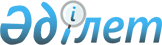 О внесении изменений в решение маслихата города Семей от 24 декабря 2021 года № 20/129-VIІ "О бюджете города Семей на 2022-2024 годы"Решение маслихата города Семей Восточно-Казахстанской области от 15 июля 2022 года № 26/210-VII
      Маслихат города Семей РЕШИЛ:
      1. Внести в решение маслихата города Семей "О бюджете города Семей на 2022-2024 годы" от 24 декабря 2021 года № 20/129-VІI (зарегистрировано в Реестре государственной регистрации нормативных правовых актов под № 26223), следующие изменения:
      пункт 1 изложить в новой редакции:
      "Утвердить городской бюджет на 2022-2024 годы согласно приложениям 1, 2, 3 соответственно, в том числе на 2022 год в следующих объемах:
      1) доходы – 56 445 088,8 тысяч тенге:
      налоговые поступления – 31 486 906,0 тысяч тенге;
      неналоговые поступления – 384 168,5 тысяч тенге;
      поступления от продажи основного капитала – 7 533 801,6 тысяч тенге;
      поступления трансфертов – 17 040 212,7 тысяч тенге;
      2) затраты – 60 799 287,7 тысяч тенге;
      3) чистое бюджетное кредитование – -153 692,3 тысяч тенге:
      бюджетные кредиты – 58 978,7 тысяч тенге;
      погашение бюджетных кредитов – 212 671,0 тысяч тенге;
      4) сальдо по операциям с финансовыми активами – 0,0 тысяч тенге:
      приобретение финансовых активов – 0,0 тысяч тенге;
      поступления от продажи финансовых активов государства – 0,0 тысяч тенге;
      5) дефицит (профицит) бюджета – -4 200 506,6 тысяч тенге;
      6) финансирование дефицита (использование профицита) бюджета – 4 200 506,6 тысяч тенге:
      поступление займов – 7 249 805,0 тысяч тенге;
      погашение займов – 6 431 352,0 тысяч тенге;
      используемые остатки бюджетных средств – 3 382 053,6 тысяч тенге.";
      приложение 1 к указанному решению изложить в редакции согласно приложению к настоящему решению.
      2. Настоящее решение вводится в действие с 1 января 2022 года. Бюджет города Семей на 2022 год
					© 2012. РГП на ПХВ «Институт законодательства и правовой информации Республики Казахстан» Министерства юстиции Республики Казахстан
				
      Секретарь городского маслихата

 Б. Акжалов
Приложение к решению 
от 15 июля 2022 года 
№ 26/210-VІIПриложение 1 к решению 
от 24 декабря 2021 года 
№ 20/129-VІI
Категория
Категория
Категория
Категория
Сумма (тысяч тенге)
Класс
Класс
Класс
Сумма (тысяч тенге)
Подкласс
Подкласс
Сумма (тысяч тенге)
Наименование
Сумма (тысяч тенге)
1
2
3
4
5
I. Доходы
56 445 088,8
1
Налоговые поступления
31 486 906,0
01
Подоходный налог
18 038 331,0
1
Корпоративный подоходный налог
5 302 539,0
2
Индивидуальный подоходный налог
12 735 792,0
03
Социальный налог
9 345 758,0
1
Социальный налог
9 345 758,0
04
Налоги на собственность
3 438 673,0
1
Налоги на имущество
2 258 665,0
3
Земельный налог
173 141,0
4
Налог на транспортные средства
1 006 867,0
05
Внутренние налоги на товары, работы и услуги
562 824,0
2
Акцизы
67 397,0
3
Поступления за использование природных и других ресурсов
188 738,0
4
Сборы за ведение предпринимательской и профессиональной деятельности
306 689,0
08
Обязательные платежи, взимаемые за совершение юридически значимых действий и (или) выдачу документов уполномоченными на то государственными органами или должностными лицами
101 320,0
1
Государственная пошлина
101 320,0
2
Неналоговые поступления 
384 168,5
01
Доходы от государственной собственности
72 583,8
1
Поступления части чистого дохода государственных предприятий
1 468,8
4
Доходы на доли участия в юридических лицах, находящиеся в государственной собственности
2 155,0
5
Доходы от аренды имущества, находящегося в государственной собственности
58 604,0
9
Прочие доходы от государственной собственности
10 356,0
03
Поступления денег от проведения государственных закупок, организуемых государственными учреждениями, финансируемыми из государственного бюджета
2 253,0
1
Поступления денег от проведения государственных закупок, организуемых государственными учреждениями, финансируемыми из государственного бюджета
2 253,0
04
Штрафы, пени, санкции, взыскания, налагаемые государственными учреждениями, финансируемыми из государственного бюджета, а также содержащимися и финансируемыми из бюджета (сметы расходов) Национального Банка Республики Казахстан
940,0
1
Штрафы, пени, санкции, взыскания, налагаемые государственными учреждениями, финансируемыми из государственного бюджета, а также содержащимися и финансируемыми из бюджета (сметы расходов) Национального Банка Республики Казахстан, за исключением поступлений от организаций нефтяного сектора и в Фонд компенсации потерпевшим
940,0
06
Прочие неналоговые поступления
308 391,7
1
Прочие неналоговые поступления
308 391,7
3
Поступления от продажи основного капитала
7 533 801,6
01
Продажа государственного имущества, закрепленного за государственными учреждениями
7 083 801,6
1
Продажа государственного имущества, закрепленного за государственными учреждениями
7 083 801,6
03
Продажа земли и нематериальных активов
450 000,0
1
Продажа земли
270 000,0
2
Продажа нематериальных активов
180 000,0
4
Поступления трансфертов
17 040 212,7
01
Трансферты из нижестоящих органов государственного управления 
4,2
3
Трансферты из бюджетов городов районного значения, сел, поселков, сельских округов
4,2
02
Трансферты из вышестоящих органов государственного управления
17 040 208,5
2
Трансферты из областного бюджета
17 040 208,5
Функциональная группа
Функциональная группа
Функциональная группа
Функциональная группа
Функциональная группа
Сумма (тысяч тенге)
Функциональная подгруппа
Функциональная подгруппа
Функциональная подгруппа
Функциональная подгруппа
Сумма (тысяч тенге)
Администратор бюджетных программ
Администратор бюджетных программ
Администратор бюджетных программ
Сумма (тысяч тенге)
Программа
Программа
Сумма (тысяч тенге)
Наименование
Сумма (тысяч тенге)
1
2
3
4
5
6
II. Затраты
60 799 287,7
01
Государственные услуги общего характера
1 540 273,0
1
Представительные, исполнительные и другие органы, выполняющие общие функции государственного управления
669 559,2
112
Аппарат маслихата района (города областного значения)
49 361,0
001
Услуги по обеспечению деятельности маслихата района (города областного значения)
49 361,0
122
Аппарат акима района (города областного значения)
620 198,2
001
Услуги по обеспечению деятельности акима района (города областного значения)
606 952,9
003
Капитальные расходы государственного органа
13 245,3
2
Финансовая деятельность
20 143,3
459
Отдел экономики и финансов района (города областного значения)
20 143,3
003
Проведение оценки имущества в целях налогообложения
16 255,3
010
Приватизация, управление коммунальным имуществом, постприватизационная деятельность и регулирование споров, связанных с этим
3 888,0
9
Прочие государственные услуги общего характера
850 570,5
459
Отдел экономики и финансов района (города областного значения)
583 883,1
001
Услуги по реализации государственной политики в области формирования и развития экономической политики, государственного планирования, исполнения бюджета и управления коммунальной собственностью района (города областного значения)
193 815,7
113
Целевые текущие трансферты нижестоящим бюджетам
390 067,4
801
Отдел занятости, социальных программ и регистрации актов гражданского состояния района (города областного значения)
266 687,4
001
Услуги по реализации государственной политики на местном уровне в сфере занятости, социальных программ и регистрации актов гражданского состояния
253 008,6
003
Капитальные расходы государственного органа
13 678,8
02
Оборона
177 975,8
1
Военные нужды
130 159,0
122
Аппарат акима района (города областного значения)
130 159,0
005
Мероприятия в рамках исполнения всеобщей воинской обязанности
130 159,0
2
Организация работы по чрезвычайным ситуациям
47 816,8
122
Аппарат акима района (города областного значения)
47 816,8
006
Предупреждение и ликвидация чрезвычайных ситуаций масштаба района (города областного значения)
24 687,8
007
Мероприятия по профилактике и тушению степных пожаров районного (городского) масштаба, а также пожаров в населенных пунктах, в которых не созданы органы государственной противопожарной службы
23 129,0
03
Общественный порядок, безопасность, правовая, судебная, уголовно-исполнительная деятельность
114 697,2
9
Прочие услуги в области общественного порядка и безопасности
114 697,2
485
Отдел пассажирского транспорта и автомобильных дорог района (города областного значения)
114 697,2
021
Обеспечение безопасности дорожного движения в населенных пунктах
114 697,2
06
Социальная помощь и социальное обеспечение
7 098 946,0
1
Социальное обеспечение
1 863 689,0
801
Отдел занятости, социальных программ и регистрации актов гражданского состояния района (города областного значения)
1 863 689,0
010
Государственная адресная социальная помощь
1 863 689,0
2
Социальная помощь
4 394 189,0
485
Отдел пассажирского транспорта и автомобильных дорог района (города областного значения)
384 503,0
068
Социальная поддержка отдельных категорий граждан в виде льготного, бесплатного проезда на городском общественном транспорте (кроме такси) по решению местных представительных органов 
384 503,0
801
Отдел занятости, социальных программ и регистрации актов гражданского состояния района (города областного значения)
4 009 686,0
004
Программа занятости
1 343 824,0
006
Оказание социальной помощи на приобретение топлива специалистам здравоохранения, образования, социального обеспечения, культуры, спорта и ветеринарии в сельской местности в соответствии с законодательством Республики Казахстан
22 592,0
007
Оказание жилищной помощи
34 228,0
009
Материальное обеспечение детей-инвалидов, воспитывающихся и обучающихся на дому
86 377,0
011
Социальная помощь отдельным категориям нуждающихся граждан по решениям местных представительных органов
538 594,0
013
Социальная адаптация лиц, не имеющих определенного местожительства
181 809,8
014
Оказание социальной помощи нуждающимся гражданам на дому
391 104,8
015
Территориальные центры социального обслуживания пенсионеров и инвалидов
604 482,6
017
Обеспечение нуждающихся инвалидов обязательными гигиеническими средствами и предоставление услуг специалистами жестового языка, индивидуальными помощниками в соответствии с индивидуальной программой реабилитации инвалида
660 215,0
023
Обеспечение деятельности центров занятости населения
146 458,8
9
Прочие услуги в области социальной помощи и социального обеспечения
841 068,0
801
Отдел занятости, социальных программ и регистрации актов гражданского состояния района (города областного значения)
841 068,0
018
Оплата услуг по зачислению, выплате и доставке пособий и других социальных выплат
20 573,0
050
Обеспечение прав и улучшение качества жизни инвалидов в Республике Казахстан
770 495,0
094
Предоставление жилищных сертификатов как социальная помощь
50 000,0
07
Жилищно-коммунальное хозяйство
22 142 915,7
1
Жилищное хозяйство
13 591 329,8
467
Отдел строительства района (города областного значения)
13 140 968,5
003
Проектирование и (или) строительство, реконструкция жилья коммунального жилищного фонда
11 133 863,6
004
Проектирование, развитие и (или) обустройство инженерно-коммуникационной инфраструктуры
1 411 904,9
098
Приобретение жилья коммунального жилищного фонда
595 200,0
479
Отдел жилищной инспекции района (города областного значения)
290 304,7
001
Услуги по реализации государственной политики на местном уровне в области жилищного фонда
290 304,7
497
Отдел жилищно-коммунального хозяйства района (города областного значения)
160 056,6
001
Услуги по реализации государственной политики на местном уровне в области жилищно-коммунального хозяйства
94 404,4
005
Организация сохранения государственного жилищного фонда
46 261,0
031
Изготовление технических паспортов на объекты кондоминиумов
1 000,0
033
Проектирование, развитие и (или) обустройство инженерно-коммуникационной инфраструктуры
18 391,2
2
Коммунальное хозяйство
4 963 052,9
467
Отдел строительства района (города областного значения)
316 886,8
006
Развитие системы водоснабжения и водоотведения
20 200,0
058
Развитие системы водоснабжения и водоотведения в сельских населенных пунктах
296 686,8
497
Отдел жилищно-коммунального хозяйства района (города областного значения)
4 646 166,1
016
Функционирование системы водоснабжения и водоотведения
150 006,0
018
Развитие благоустройства городов и населенных пунктов
10 000,0
026
Организация эксплуатации тепловых сетей, находящихся в коммунальной собственности районов (городов областного значения)
978 118,6
028
Развитие коммунального хозяйства
2 105 055,2
029
Развитие системы водоснабжения и водоотведения
1 402 986,3
3
Благоустройство населенных пунктов
3 588 533,0
497
Отдел жилищно-коммунального хозяйства района (города областного значения)
3 588 533,0
025
Освещение улиц в населенных пунктах
1 258 317,6
030
Обеспечение санитарии населенных пунктов
213 009,2
034
Содержание мест захоронений и захоронение безродных
4 207,7
035
Благоустройство и озеленение населенных пунктов
2 112 998,5
08
Культура, спорт, туризм и информационное пространство
1 470 360,6
1
Деятельность в области культуры
300 503,0
455
Отдел культуры и развития языков района (города областного значения)
300 503,0
003
Поддержка культурно-досуговой работы
300 503,0
2
Спорт
513 736,0
465
Отдел физической культуры и спорта района (города областного значения)
164 136,0
001
Услуги по реализации государственной политики на местном уровне в сфере физической культуры и спорта
54 598,0
005
Развитие массового спорта и национальных видов спорта 
6 939,0
006
Проведение спортивных соревнований на районном (города областного значения) уровне
66 521,0
007
Подготовка и участие членов сборных команд района (города областного значения) по различным видам спорта на областных спортивных соревнованиях
36 078,0
467
Отдел строительства района (города областного значения)
349 600,0
008
Развитие объектов спорта 
349 600,0
3
Информационное пространство
436 735,3
455
Отдел культуры и развития языков района (города областного значения)
284 721,3
006
Функционирование районных (городских) библиотек
265 979,3
007
Развитие государственного языка и других языков народа Казахстана
18 742,0
456
Отдел внутренней политики района (города областного значения)
152 014,0
002
Услуги по проведению государственной информационной политики
152 014,0
9
Прочие услуги по организации культуры, спорта, туризма и информационного пространства
219 386,3
455
Отдел культуры и развития языков района (города областного значения)
115 869,3
001
Услуги по реализации государственной политики на местном уровне в области развития языков и культуры
55 991,3
032
Капитальные расходы подведомственных государственных учреждений и организаций
2 200,0
113
Целевые текущие трансферты нижестоящим бюджетам
57 678,0
456
Отдел внутренней политики района (города областного значения)
103 517,0
001
Услуги по реализации государственной политики на местном уровне в области информации, укрепления государственности и формирования социального оптимизма граждан
69 278,0
003
Реализация мероприятий в сфере молодежной политики
34 239,0
09
Топливно-энергетический комплекс и недропользование
155 716,0
1
Топливо и энергетика
155 616,0
467
Отдел строительства района (города областного значения)
155 616,0
009
Развитие теплоэнергетической системы
155 616,0
497
Отдел жилищно-коммунального хозяйства района (города областного значения)
100,0
009
Развитие теплоэнергетической системы
100,0
10
Сельское, водное, лесное, рыбное хозяйство, особо охраняемые природные территории, охрана окружающей среды и животного мира, земельные отношения
273 629,2
1
Сельское хозяйство
175 052,5
462
Отдел сельского хозяйства района (города областного значения)
74 414,5
001
Услуги по реализации государственной политики на местном уровне в сфере сельского хозяйства
74 414,5
467
Отдел строительства района (города областного значения)
100 638,0
010
Развитие объектов сельского хозяйства
100 638,0
6
Земельные отношения
90 368,7
463
Отдел земельных отношений района (города областного значения)
90 368,7
001
Услуги по реализации государственной политики в области регулирования земельных отношений на территории района (города областного значения)
90 368,7
9
Прочие услуги в области сельского, водного, лесного, рыбного хозяйства, охраны окружающей среды и земельных отношений
8 208,0
10
9
459
Отдел экономики и финансов района (города областного значения)
8 208,0
099
Реализация мер по оказанию социальной поддержки специалистов
8 208,0
11
Промышленность, архитектурная, градостроительная и строительная деятельность
305 363,2
2
Архитектурная, градостроительная и строительная деятельность
305 363,2
467
Отдел строительства района (города областного значения)
131 197,7
001
Услуги по реализации государственной политики на местном уровне в области строительства
131 197,7
468
Отдел архитектуры и градостроительства района (города областного значения)
174 165,5
001
Услуги по реализации государственной политики в области архитектуры и градостроительства на местном уровне
66 301,0
003
Разработка схем градостроительного развития территории района и генеральных планов населенных пунктов
107 864,5
12
Транспорт и коммуникации
9 754 769,1
1
Автомобильный транспорт
7 379 798,2
485
Отдел пассажирского транспорта и автомобильных дорог района (города областного значения)
7 379 798,2
022
Развитие транспортной инфраструктуры
157 120,6
023
Обеспечение функционирования автомобильных дорог
2 511 492,7
045
Капитальный и средний ремонт автомобильных дорог районного значения и улиц населенных пунктов
4 711 184,9
9
Прочие услуги в сфере транспорта и коммуникаций
2 374 970,9
485
Отдел пассажирского транспорта и автомобильных дорог района (города областного значения)
2 374 970,9
001
Услуги по реализации государственной политики на местном уровне в области пассажирского транспорта и автомобильных дорог 
131 049,9
037
Субсидирование пассажирских перевозок по социально значимым городским (сельским), пригородным и внутрирайонным сообщениям
2 243 921,0
13
Прочие
1 429 184,6
3
Поддержка предпринимательской деятельности и защита конкуренции
324 492,8
467
Отдел строительства района (города областного значения)
248 577,0
026
Развитие индустриальной инфраструктуры в рамках Единой программы поддержки и развития бизнеса "Дорожная карта бизнеса-2025"
248 577,0
469
Отдел предпринимательства района (города областного значения)
75 915,8
001
Услуги по реализации государственной политики на местном уровне в области развития предпринимательства
75 915,8
9
Прочие
1 104 691,8
459
Отдел экономики и финансов района (города областного значения)
865 266,8
008
Разработка или корректировка, а также проведение необходимых экспертиз технико-экономических обоснований местных бюджетных инвестиционных проектов и конкурсных документаций проектов государственно-частного партнерства, концессионных проектов, консультативное сопровождение проектов государственно-частного партнерства и концессионных проектов
119 816,6
012
Резерв местного исполнительного органа района (города областного значения)
745 450,2
485
Отдел пассажирского транспорта и автомобильных дорог района (города областного значения)
239 425,0
052
Реализация мероприятий по социальной и инженерной инфраструктуре в сельских населенных пунктах в рамках проекта "Ауыл-Ел бесігі"
239 425,0
14
Обслуживание долга
997 020,0
1
Обслуживание долга
997 020,0
459
Отдел экономики и финансов района (города областного значения)
997 020,0
021
Обслуживание долга местных исполнительных органов по выплате вознаграждений и иных платежей по займам из областного бюджета
997 020,0
15
Трансферты
15 338 437,3
1
Трансферты
15 338 437,3
459
Отдел экономики и финансов района (города областного значения)
15 338 437,3
006
Возврат неиспользованных (недоиспользованных) целевых трансфертов
109 396,5
024
Целевые текущие трансферты из нижестоящего бюджета на компенсацию потерь вышестоящего бюджета в связи с изменением законодательства
14 292 833,0
038
Субвенции
571 913,0
054
Возврат сумм неиспользованных (недоиспользованных) целевых трансфертов, выделенных из республиканского бюджета за счет целевого трансферта из Национального фонда Республики Казахстан
364 294,8
III. Чистое бюджетное кредитование
-153 692,3
Бюджетные кредиты
58 978,7
10
Сельское, водное, лесное, рыбное хозяйство, особо охраняемые природные территории, охрана окружающей среды и животного мира, земельные отношения
58 978,7
9
Прочие услуги в области сельского, водного, лесного, рыбного хозяйства, охраны окружающей среды и земельных отношений
58 978,7
459
Отдел экономики и финансов района (города областного значения)
58 978,7
018
Бюджетные кредиты для реализации мер социальной поддержки специалистов 
58 978,7
Погашение бюджетных кредитов
212 671,0
IV. Сальдо по операциям с финансовыми активами
0,0
Приобретение финансовых активов
0,0
Поступления от продажи финансовых активов государства
0,0
V. Дефицит (профицит) бюджета
-4 200 506,6
VI. Финансирование дефицита (использование профицита) бюджета
4 200 506,6
Поступление займов
7 249 805,0
Погашение займов
6 431 352,0
Используемые остатки бюджетных средств 
3 382 053,6